Before theFederal Communications CommissionWashington, D.C. 20554Notice of inquiry AND ORDERAdopted:  October 27, 2022	Released:  October 28, 2022Comment Date: 30 days following release date	Reply Comment Date: 60 days following release dateBy the Commission:  Chairwoman Rosenworcel and Commissioner Starks issuing separate statementsTable of ContentsHeading	Paragraph #I.	INTRODUCTION	1II.	Background	3A.	Need for Additional Mobile Broadband Spectrum	3B.	Current uses of the 12.7-13.25 GHz (12.7 GHz) Band	41.	Allocations	42.	Licensed Services	7III.	Discussion	12A.	Potential Methods for Sharing the Band	14B.	Sunset of Incumbent Services, Relocation and Cost-Sharing for New Services	25C.	Potential Licensing Approaches, Service, and Technical Rules	31D.	Impact on Adjacent Bands	33E.	Costs and Benefits	41F.	Other Possible Approaches and Issues	42IV.	Order	44V.	PROCEDURAL MATTERS	45VI.	Ordering clauses	50INTRODUCTIONMid-band spectrum offers an ideal blend of capacity and coverage, and deploying mid-band spectrum at scale is key to delivering on the promise of providing nationwide 5G services, 6G, and beyond.  Accordingly, we have been taking action to make more mid-band spectrum available particularly in the 3 GHz range.  We also recognize that spectrum that is higher in the mid-band range is similarly critical for widespread next generation service deployments, and we open this inquiry to explore how we can expand the use of one of these bands—the 550 megahertz between 12.7-13.25 GHz (12.7 GHz band).  In this Notice of Inquiry (NOI), we broadly seek information on the current use of the 12.7 GHz band, how the Commission could encourage more efficient and intensive use of the band, and whether the band is suitable for mobile broadband or other expanded use.  Given existing incumbent operations in the band, we seek comment on whether and how we may provide opportunities for new uses while protecting the investments made by incumbents and avoiding disruption to their operations.  Specifically, we explore sharing approaches that could promote coexistence in the band and minimize the potential for harmful interference.  We also consider whether we should relocate some or all of the current incumbents to provide a clean slate for more intensive use of some or all of the band, as well as whether there may be opportunities to incentivize accelerated relocation or repacking of incumbent licensees to make this spectrum more rapidly available for new uses.  We expect that this inquiry is the first step in providing for more intensive use of the 12.7 GHz band, unlocking a significant expanse of valuable mid-band frequencies that can provide spectrum for mobile broadband or other expanded use.  BackgroundNeed for Additional Mobile Broadband SpectrumAs highlighted by the COVID-19 pandemic, the need for broadband access for Americans continues to grow unabated and the Commission endeavors to make additional, specifically mid-band, spectrum available.  Mid-band spectrum in the 12.7 GHz frequency range combines favorable propagation characteristics and considerable capacity and opportunity for channel reuse, as well as superior building penetration and reduced clutter loss as compared to high-band spectrum.  As noted by commenters in other proceedings, the 12.7 GHz band is ideal for the Commission to consider for mobile broadband use as it is already allocated for terrestrial mobile services on a primary basis domestically.  Moreover, while there are a number of incumbent uses, as described below, overall the band appears to be lightly used.  Taken together, these factors make it appropriate to examine whether these frequencies may be made available for mobile broadband or other expanded use. Current uses of the 12.7-13.25 GHz (12.7 GHz) BandAllocations In the United States, the 12.7 GHz band is allocated on a primary basis for non-Federal use to the Fixed Service (FS), the Fixed Satellite Service (FSS) (Earth-to-space), and the Mobile Service (MS).  In the Fixed Service, use of the band by television translator relay stations is secondary to other stations in the Television Broadcast Auxiliary Service.  In the FSS, both geostationary (GSO) and non-geostationary (NGSO) satellite systems operate; NGSO satellite systems cannot claim protection from GSO satellite networks, GSO (Earth-to-space) use of the band is limited to international systems, and NGSO satellite systems are limited to individually licensed earth stations, i.e., NGSO blanket earth station licensing is not permitted.  Within a 50-kilometer radius of 100 major television markets, the 13.15-13.2 GHz portion of the band is reserved for television pickup stations and cable television relay service (CARS) pickup stations, while outside these 100 markets television pickup stations, CARS pickup stations, and NGSO gateway earth stations operate on a co-primary basis.  Similarly, within a 50-kilometer radius of these 100 major television markets, the 13.2-13.2125 GHz portion of the band is reserved for television pickup stations on a primary basis and CARS on a secondary basis, while outside these markets, television pickup stations and NGSO gateway earth stations operate on a co-primary basis and CARS stations operate on a secondary basis.     In the International Table, the 12.75-13.25 GHz portion of the band mirrors the United States allocations with primary Fixed Service, Fixed Satellite Service (Earth-to-space), and Mobile Service allocations in all regions.  In addition, the 12.75-13.25 GHz portion of the band is allocated internationally on a secondary basis to the Space Research Service (deep space) (space-to-Earth).  The international allocations for the 12.7-12.75 GHz portion of the band vary by region.  In Region 1, this band is allocated only to the Fixed Satellite Service (space-to-Earth) and (Earth-to-space) on a primary basis.  In Region 2, it is allocated to the Fixed Service, Fixed Satellite Service (Earth-to-space) and Mobile Service (except aeronautical mobile) on a primary basis.  In Region 3, it is allocated to the Fixed Service, Fixed Satellite Service (space-to-Earth), Mobile Service (except aeronautical mobile), and Broadcasting Satellite Service.  In the United States the 12.75-13.25 GHz band has only limited Federal use.  Specifically, the National Aeronautical Space Administration (NASA) operates a receive-only earth station for its Deep Space Network (DSN) at Goldstone, California that is authorized to receive transmissions across the entire 12.75-13.25 GHz band.  The NASA DSN is an international network of antennas that support interplanetary spacecraft missions and radio and radio astronomy observations for exploring the solar system and the universe.  The DSN consists of three communications facilities spaced strategically approximately 120 degrees of longitude apart around the world—at Goldstone, CA; near Madrid, Spain; and near Canberra, Australia—to permit spacecraft to be constantly observed as the Earth rotates.  Radio astronomy observatories operated by the National Science Foundation (NSF) make opportunistic observations in this and other bands, including geodetic VLBI stations, used as a calibration aid for the radionavigation satellite service.Licensed ServicesThe 12.7 GHz band is shared among Fixed Microwave Services (FS – part 101), Broadcast Auxiliary Services (BAS – part 74), Cable Television Relay Services (CARS – part 78), and Fixed Satellite Services (FSS – part 25).  Based on the Commission’s licensing records, these services in the 12.7 GHz band include approximately 1936 terrestrial service call signs that authorize a total of approximately 2165 fixed point-to-point paths, and approximately 453 licenses that authorize mobile TV pickup operations.  There are also 27 call signs for FSS space stations and 43 call signs for FSS earth stations.  Terrestrial and space services in the 12.7 GHz band are subject to prior-coordination requirements to avoid interference.    Fixed Point-to-Point LinksParts 74 & 78.  Spectrum in the 12.7 GHz band is licensed for Broadcast Auxiliary Service (BAS) and Cable Television Relay Service (CARS) for fixed point-to-point transmission of television signals, such as between television studios and transmitters and cable television headends.  Based on the Commission’s licensing records, there are approximately 1697 call signs for approximately 1,172 fixed BAS paths in the 12.7 GHz band.  There are also approximately 15 licenses used for fixed point-to-point CARS, which includes local distribution service (LDS) stations, and CARS studio to headend link stations.  Most BAS/CARS links are using a one-way, 25-megahertz (or less) channel assignment.  Some broadcast auxiliary related services, such as television studio transmitter links, television inter-city relay links, and television translator relay links, are primarily one-way (not duplex) point-to-point links.  BAS fixed links are concentrated mostly in major cities along the coasts.  Part 101.  Spectrum in the 12.7 GHz band allocated for fixed use is licensed for point-to-point microwave links, and includes approximately 224 call signs that authorize a total of approximately 437 paths.  These links support a variety of critical services, such as public safety (including backhaul for police and fire vehicle dispatch), control of natural gas and oil pipelines, regulation of electric grids, and backhaul for commercial wireless providers (including traffic between cellular base stations and wireline networks).  Fixed point-to-point microwave operations provide connectivity for private data networks, public safety communications, long-distance telephone service, and the Local Television Transmission Service (LTTS).  Most of these fixed links are using two-way (duplexed), 50 megahertz by 50 megahertz channel assignments.  In the 12.7-13.125 GHz band, fixed service links, except for LTTS, are restricted from intersecting with the service areas of television pick up stations, which effectively limits the use of the band by common carrier and operational fixed point-to-point microwave services.  Common Carrier and Operational Fixed Services (OFS) are concentrated in the West Coast cities and states.  The maps below shows BAS, common carrier OFS and POFS point-to-point links.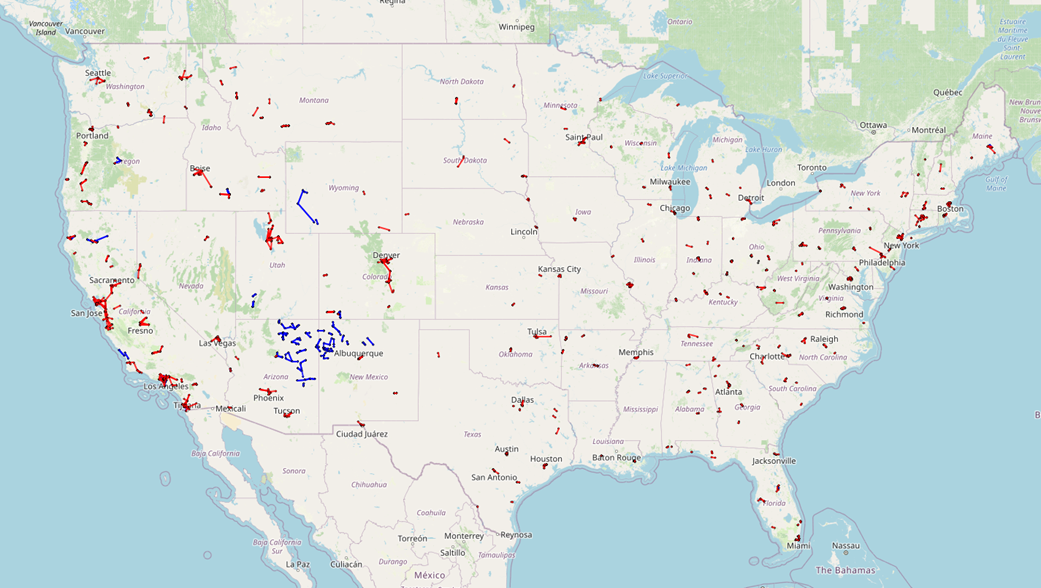 Notes:	BAS Fixed links (in red) are concentrated mostly in major cities in the East and West Coasts.Common Carrier and OFS (in blue) are concentrated in the West coast cities and states.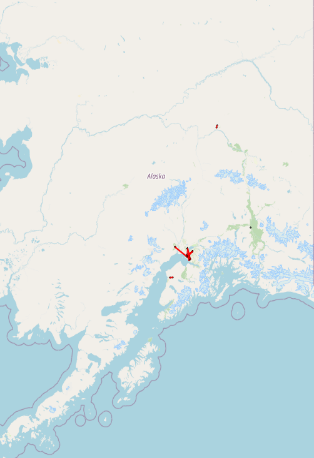 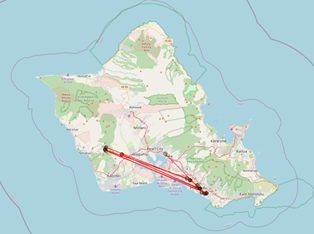 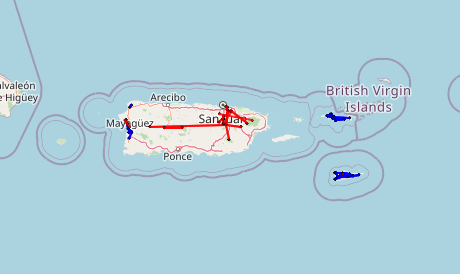 Notes:	BAS Fixed links (in red) are concentrated mostly in major cities in the East and West Coasts.Common Carrier and OFS (in blue) are concentrated in the West coast cities and states.Mobile UseMobile operations are permitted in the 12.7 GHz band as mobile subclasses of the part 74 BAS and part 78 CARS services, with CARS operating with similar uses and technical requirements as BAS.  Part 101 services have no identified mobile presence in the band.  The Commission’s 12.7 GHz band licensing records contain 403 BAS call signs and approximately 50 CARS call signs that authorize land mobile television pickup stations.  These stations are used to transmit programming material from special events or remote locations, including electronic news gathering, back to the studio or other central receive locations.  Transmitters in the television pickup service are often licensed to operate over an area defined by a point-radius or other wide-area basis (including nationwide) and across the entire frequency band to allow maximum flexibility for coordinating and sharing the spectrum among multiple licensees in any given area.  While the LTTS can be authorized to provide fixed links on a common carrier basis under part 101, either on a permanent or temporary fixed/mobile basis across the entire sub-band for large areas of operation to facilitate flexibility in coordinating operations, there are no mobile subclasses of LTTS at 12.7 GHz.  The map below shows the approximate operating areas for the BAS mobile authorizations.  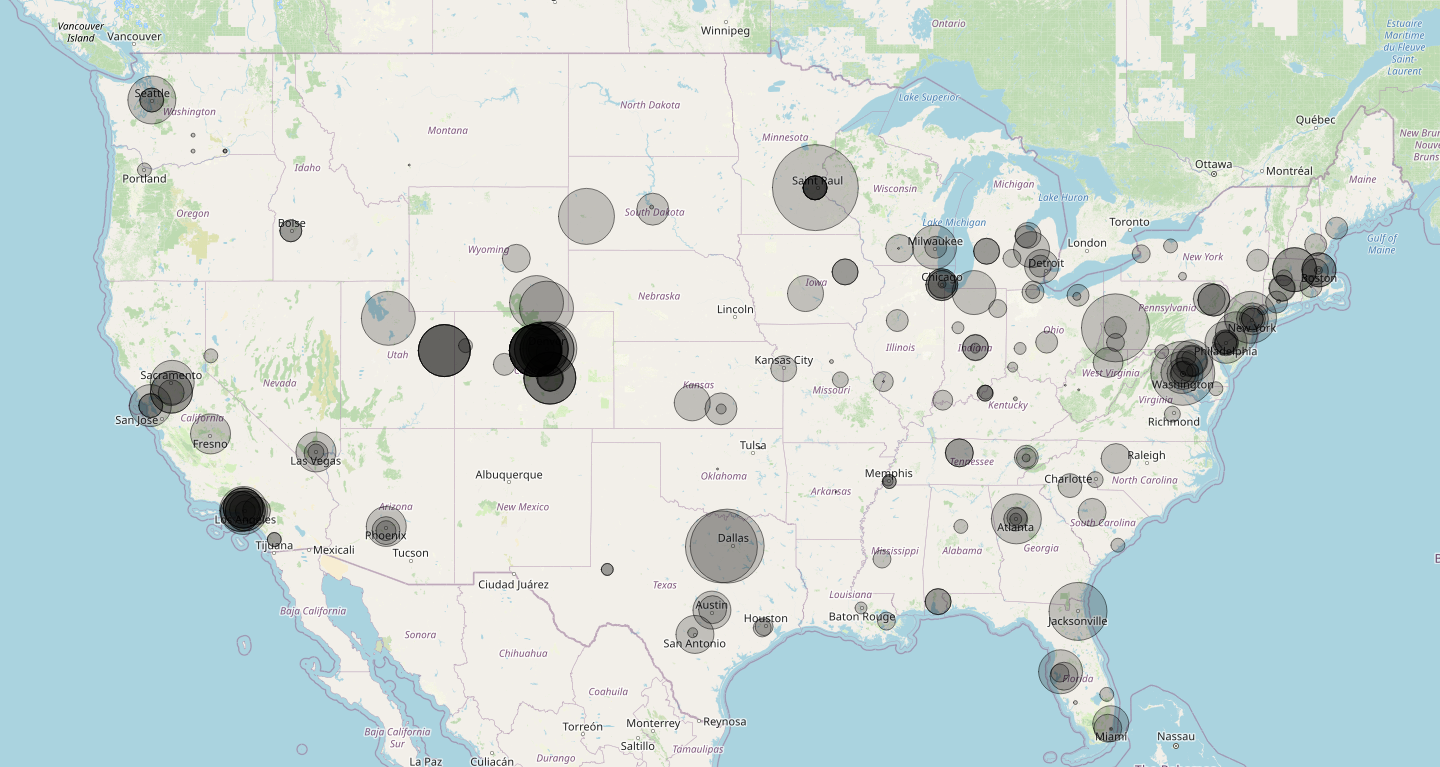 Notes:	Darker shade indicates there are overlapping licensees.  
Several county/state-wide BAS and CARS licenses are not depicted.Satellite ServiceIn the United States and ITU Region 2 (Western Hemisphere), the 12.7 GHz band encompasses an uplink band at 12.75-13.25 GHz, which is utilized with the Extended Ku downlink bands in the 10.7-11.7 GHz range.  In ITU Regions 1 and 3, the lower 50 megahertz of the 12.7 GHz band (12.7-12.75 GHz) is part of the downlink band below 12.7 GHz.  According to our records, 27 space stations’ records specify use of the 12.7 GHz band with all 27 specifying downlink (space-to-Earth) in the 12.7-12.75 GHz band, 20 specifying uplink (Earth-to-space) in all or a segment of the 12.75-13.25 GHz band, and four specifying uplink (Earth-to-space) in the 12.7-12.75 GHz band and in all or a segment of the 12.75- 13.25 GHz band.  More generally, of the total number of GSO satellites, only eight of the 23 space stations are in the arc of 132.85 WL to 30 WL.  Of the four satellite records associated with three non-geostationary orbit (NGSO) systems, the one operational system does not have any U.S. earth stations licensed in this band, another system is not operational, and a third has surrendered the Ku-band portion of the grant.  There are 43 earth station authorizations in the 12.7-13.25 GHz band with 20 authorized for downlink (space-to-Earth) in the 12.7-12.75 GHz band and 23 authorized for uplink (Earth-to-space) in the 12.75-13.25 GHz band.  None are authorized for uplink (Earth-to-space) in both the 12.7-12.75 band and the 12.75-13.25 GHz band.  Because the 12.7-13.25 GHz band is allocated to the FSS only in the Earth-to-space direction in the United States, any stations that would operate in the space-to-Earth direction in 12.7-12.75 GHz in the United States would be on a non-interference basis and have no right to protection from harmful interference.  The map below shows 27 locations associated with the 43 earth stations.  There are eight earth station authorizations for ESIM or temporary fixed operations that do not specify a specific set of geographic coordinates.  Of the 35 remaining earth stations, there are eight instances of co-location with other earth stations, resulting in the 27 locations shown in the map.  In addition, the Department of Defense (DoD) leases commercial satellite services in the 12.7-13.25 GHz band as end users.  Such use is subject to FCC rules and regulations.Notes: 	27 unique earth station locations are shown (for 35 callsigns) (each with a 50km radius for visibility).  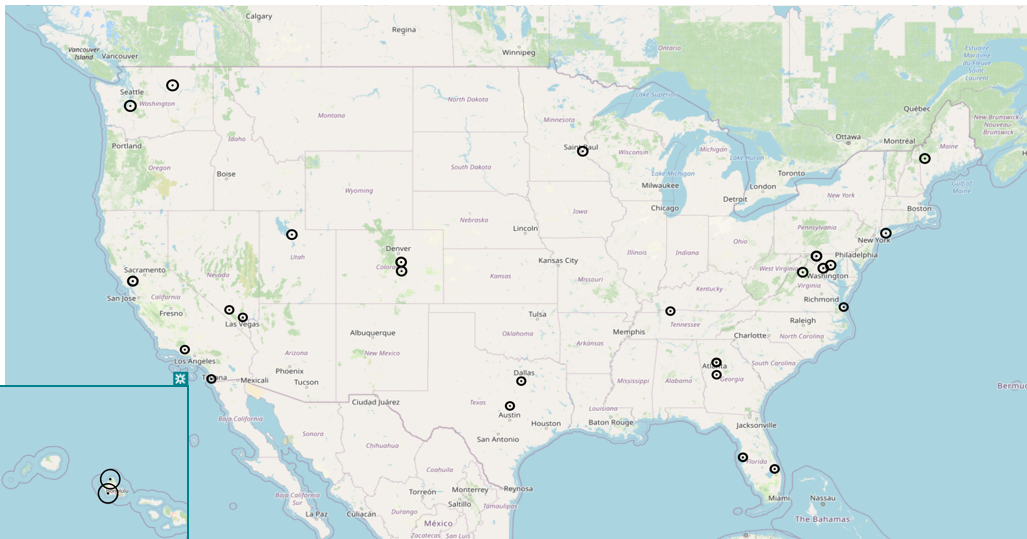 DiscussionThis NOI explores the potential for broadening the use of the 12.7 GHz band to support terrestrial mobile broadband or other expanded use.  Specifically, we seek comment broadly on the current use of the 12.7 GHz band and on how the licensing and authorization framework and service rules governing the band could be modified to promote mobile broadband or other expanded use, stimulate investment, and encourage intensive use of and deployment in the band.  Given the existing incumbent uses of the band, the NOI explores two potential options for making some or all of the band available for mobile broadband and other expanded use: new entrants could share the band with incumbent users, or incumbent users could relocate to other spectrum or technologies.  We seek comment on the costs and benefits that should be considered in deciding whether to promote new service opportunities in the band through sharing or relocation, as well as whether we should consider some combination of these methods.  We also seek comment on whether, if the Commission makes changes to the licensing, authorization, or service rules governing the band, such changes should be geographically limited to CONUS or should apply to non-contiguous states, territories, and possessions.  We note that section 303(y) authorizes the Commission to provide for flexible-use operations if: “(1) such use is consistent with international agreements to which the United States is a party; and (2) the Commission finds, after notice and an opportunity for public comment, that (A) such an allocation would be in the public interest; (B) such use would not deter investment in communications services and systems, or technology development; and (C) such use would not result in harmful interference among users.”  We seek comment on whether permitting wireless broadband or other expanded use in the 12.7 GHz band is consistent with this provision.  Potential Methods for Sharing the BandWe seek detailed proposals for innovative and effective approaches to promote coexistence or sharing between potential new entrants and existing users.  What methods of sharing could suit the ecosystem of the band and best minimize the potential for harmful interference between existing and potential licensees?  We invite comment whether there are new technological advancements, including recent or anticipated equipment features or other alternative technologies, that could facilitate mobile broadband or other expanded use and minimize the potential for harmful interference with incumbent operations?  In the paragraphs below, we seek comment on several sharing methodologies, including approaches that the Commission has adopted for other bands made available for mobile broadband or other expanded use.  In particular, we invite comments based on experience with a sharing methodology(s) used in other bands.  How well has that sharing worked to enable all services to coexist?  Which aspects of those rules have worked as anticipated and which rules governing these services presented specific challenges to incumbents or new licensees?  In hindsight, which rules should be modified, and how, to better accommodate coexistence among shared services?  What are the key lessons learned from these existing spectrum sharing efforts?  How can those lessons be applied in the context of the 12.7 GHz band?  Would certain incumbent services such as mobile operations pose a particular challenge to spectrum sharing?  Should we consider restricting such services to a portion of the 12.7 GHz band, or are there alternative approaches to promoting sharing with such operations? Sharing Methodologies.  Would static sharing, in frequency, time domain, and/or geography, work for mobile broadband or other expanded use in the 12.7 GHz band?  If static sharing would not be effective, should the Commission consider a dynamic sharing model, in which entities share spectrum in time, frequency, and geography?  Is there a combination of both static and dynamic spectrum sharing that the Commission should consider for the 12.7 GHz band?  The Commission also seeks comment broadly on how we would consider sharing between licensed and unlicensed uses in the 12.7 GHz band, if appropriate.  In addition, we seek comment on which particular sharing approaches are most appropriate for co-existence with particular incumbent uses, based on the characteristics of such uses.One specific means of sharing would be to use a database or other spectrum management system similar to those used or under development for devices in the part 96 Citizens Broadband Radio Service or for part 15 unlicensed white space and 6 GHz devices.  While all three of these models use an automated system for determining operating frequency availability for devices, we note that there are certain important differences between them.  For example, under the white space and 6 GHz unlicensed rules, devices must query a database system for a list of available frequencies and permissible operating power on a periodic basis, e.g., once per hour or once per day, and a device may select any available operating frequency and permissible power level from a list provided by the database.  The Citizens Broadband Radio Service Spectrum Access System administrators have greater interactivity with devices and may require devices to change frequency or power level or to cease operation within 60 seconds as necessary to prevent interference to incumbent services or devices with a higher spectrum access priority.We seek comment on whether we should require devices to access a database or spectrum management system to protect incumbent services and enable sharing of the 12.7 GHz band.  If so, what should be the structure and capabilities of such a system?  Should it follow a centralized model where all protected entity data and computations of available frequencies and permissible power levels are in a central location or in the cloud?  Or should the system’s architecture follow a de-centralized model where a device maintains and regularly updates a local copy of a database and performs the necessary computations to determine which frequencies and power levels are permissible?  What data should be contained in the system and what methodology should the system use to determine frequency availability and power levels?  Can all necessary data be obtained from Commission databases or would it be necessary for licensees to provide certain information such as the locations of temporary fixed links?  To what extent would it be possible for a database system to protect incumbent mobile operations if these operations remain in the band?  Would it be feasible to restrict incumbent mobile licensees to a portion of band and adopt a sharing mechanism for access to the partitioned remainder?  How would the complexity of spectrum sharing in the 12.7 GHz band compare with spectrum sharing using the current 3.5 GHz Spectrum Access Systems, the white space database, or with the 6 GHz AFC systems that are currently under development?  Would device registration in a 12.7 GHz database or with a 12.7 GHz spectrum management system administrator be necessary and would a registration requirement increase cost or complicate design and operations of devices and the system?  If the Commission were to consider and adopt rules related to a sharing regime, we seek comment on whether the database or spectrum management system should be administered in a Commission system or by private administrators.For proponents of a database or spectrum access system type sharing regime, we seek comment on how such a system could work with licenses authorized through competitive bidding.  In the various systems the Commission has authorized to date, the spectrum is shared either by unlicensed devices in the case of white spaces and 6 GHz U-NII devices or through a multi-tiered licensing scheme where specific frequencies are not assigned by the Commission to any user in the case of the Citizens Broadband Radio Service.  Are there modifications to these existing systems or alternatives that could be used where licensees who obtain licenses through competitive bidding could use a database enabled sharing regime and have more certainty in the spectrum they have access to?  How would any alternative be able to provide such certainty when an incumbent may also have spectrum access needs?  Would spectrum and/or geographic areas need to be cleared, in whole or in part to provide all spectrum users – incumbent and new entrants – spectrum access when needed?  What are the costs and benefits of any type of spectrum sharing system that parties propose? Could another possible candidate for a sharing mechanism be the nationwide, nonexclusive licensing system used in the 70/80/90 GHz bands?  In the 70/80/90 GHz bands, the Commission adopted a “licensed-light” approach to allow for FS to enter a band encumbered by Federal operations.  Under this system, entities are required to apply for a nationwide non-exclusive license for the entire band, after which they are required to register individual links though a third-party administrator, with first-in-time priority for successfully registered links relative to subsequently registered links.  Would a “licensed-light” database registration approach be viable in the 12.7 GHz band or would the adoption of such a model preclude or present an obstacle to potential mobile use of the band?  Would broadband mobile or other expanded use of the band require a system capable of dynamically calculating and enforcing protections among the new and varied incumbents in the band?  Would the benefits of exclusive license assignments outweigh the benefits of nonexclusive license assignments in terms of avoiding interference?  What would be costs and benefits of using such a licensed-light approach in the 12.7 GHz band?  Finally, could sharing be facilitated by application of a long-term sensing technology, as proposed in the Lower 37 GHz proceeding?  This sharing methodology permits various services to coexist by granting each licensee a primary license to a channel in a band in which it is guaranteed a baseline quality of service, while providing licensees with opportunity to use the remaining channels of the entire band on a secondary basis.  We seek comment on whether such a system could be applied to the ecosystem of the 12.7 GHz band.  Are there alternate sharing approaches that could better address the unique ecosystem of the 12.7 GHz band?  Commenters should also consider whether partitioning the 12.7 GHz band into sub-bands could aid coexistence, with each sub-band based on the prevalence and characteristics of the incumbent services that operate in the spectrum.  The goal of adopting a sharing methodology would be to enable the introduction of new terrestrial mobile broadband or other expanded use into the band while protecting incumbent licensees.  However, the deployment of new services could be more intensive if future expansion of the existing services is limited.  Should licensing new earth stations, space stations, fixed point-to-point links, BAS, and CARS stations in the 12.7 GHz band be limited in some way in order to maximize the potential for sharing with new mobile broadband or other expanded use?    A unique consideration in this band is NASA’s operation of a receive-only DSN earth station at Goldstone, California that is authorized to receive transmissions across the entire 12.75-13.25 GHz frequency range.  The DSN earth station cannot be relocated and must be protected from harmful interference by new entrants, regardless of the licensing regime we adopt.  This DSN earth station is located in the remote Mojave Desert and operates with highly sensitive receivers and high gain antennas to receive very weak signals from distant transmissions and is therefore extremely susceptible to interference.  In 2010, the Commission adopted rules to permit Wireless Communications Services (WCS) to operate within 145 kilometers of the DSN earth station subject to more stringent technical rules than otherwise applicable and the requirement that, prior to operation, a WCS must achieve a mutually satisfactory coordination agreement with NASA.  We seek comment on whether a similar approach should be taken with respect to new mobile broadband or other expanded use in the 12.7 GHz band, whether we could adopt technical rules applicable to new wireless operations that would be sufficient to protect the DSN earth station, or if we should use a combination of both of these approaches.  Are there are other options to allow for new entrants to operate in this area while providing adequate protection to the DSN earth station?  Sunset of Incumbent Services, Relocation and Cost-Sharing for New Services We inquire whether any incumbent services should be sunset, with existing operations relocated from all or part of the band.  Would sunsetting incumbent services serve the public interest, either because sharing would be infeasible or because clearing or repacking would maximize the potential for more intensive use of the band for mobile broadband or other expanded use by new entrants?  Are there specific incumbent uses within the band that should be relocated?  Are there specific segments of the 12.7 GHz band that are so intensively used by incumbents that they would preclude co-existence with new entrants?  Should any new rules and services be limited to CONUS due to intensive use of the spectrum by incumbents outside CONUS or for other reasons?  In general, we seek comment on the intensity of spectrum use by band segment, service and geographic license area.  Should some or all incumbent uses be restricted or transitioned to specific segments of the 12.7 GHz band to permit new entrants to provide more intensive wireless broadband in the band?  Would it be best to repack some or all incumbent services within a portion of the 12.7 GHz band to make some 12.7 GHz band spectrum available for new mobile broadband or other expanded use?  Could more spectrum be made available for expanded use through investments in additional network infrastructure or better compression?  Alternatively, should some incumbent operations be relocated to alternative frequencies or alternative technologies, such as fiber, in order to accommodate new uses?  Is there suitable spectrum available for such relocation?  Would adjacent bands be suitable for relocation purposes for some services because they would require less costly modifications to existing operations?  To the extent we are to consider relocation of incumbents, or even future sharing between incumbents and new entrants, it will be important to have clear information about the nature and density of incumbent use; accordingly, we seek comment on whether we should require incumbents in the 12.7 GHz band to submit information detailing their current use of the band.  If so, what such information should we require to be submitted?If the findings in this proceeding demonstrate that any incumbent 12.7 GHz band authorizations should be sunset to make all or some of the 12.7 GHz band available for new entrants, should we assign new exclusive, geographic-area-licenses on an overlay basis with a requirement to protect or relocate incumbent operations until the sunset date?  If we were to adopt an exclusive-use licensing regime for new entrants, what procedures should apply for the relocation of FS, mobile, and FSS incumbents operating in the 12.7 GHz band?  Can relocation procedures based on the Commission’s well-established policies for emerging technologies be appropriately adapted to apply here?  We note that the Commission has taken a flexible approach in applying the Emerging Technologies framework, tailoring the particular obligations on incumbents and new licensees to suit the circumstances.  Would the relocation procedures need to differ for one or more incumbent uses?  How would these procedures and obligations differ depending on whether only a portion of the 12.7 GHz band is licensed to new entrants?  For each type of incumbent service in the 12.7 GHz band, what relocation deadline(s) would strike a fair and appropriate balance between bringing 12.7 GHz spectrum to market and ensuring that incumbents have the necessary time to complete a transition in a careful, fair, and cost-effective manner?  Are there other characteristics of incumbent uses that warrant further variations of our relocation rules?  For example, as noted above, the 12.7 GHz band is home to approximately 450 BAS and CARS call signs that authorize land mobile television pickup stations.  These are effectively mobile news gathering technologies that operate over an area defined by a point-radius or other wide-area basis, making them the most likely to potentially interfere with or receive interference from any new mobile broadband co-channel entrants.  While these land mobile pickup transmitter licensees coordinate with each other and share the spectrum among multiple licensees in any given area, if they are unable to coordinate with new mobile broadband or other expanded use, could they be relocated to a portion of the band or else to a different band or technology?  Could these applications be migrated to more efficient technology that either uses less spectrum or enables more intensive sharing within the service to free up spectrum for other uses?Similarly, we note that, according to our records, there are 27 FSS satellite records that specify downlinks (space-to-Earth), uplinks (Earth-to-space), or both in the 12.7 GHz band.  Can these satellites be relocated to a portion of the 12.7 GHz band or else to a different band?  Are there sensitive Telemetry, Tracking and Control (TT&C) operations in the 12.7 GHz band for satellites in orbit or scheduled to launch?  How can we ensure that TT&C operations are protected for the lifespan of those satellites?  Also, should FSS earth stations be treated differently depending on whether they transmit or receive in the band?  Satellite earth station receivers tend to be more sensitive to harmful interference than transmitting earth stations.  While most earth stations are authorized for uplink (Earth-to-space) in the band, 20 earth stations are authorized for downlink (space-to-Earth) in the lower 50 megahertz of the band (i.e., 12.7-12.75 GHz), in many instances together with other frequencies in the lower-adjacent Ku-band.  How many of these earth stations are currently in operation in the United States?  How should we address any earth station receive sites in the United States?  Should we adopt cost-sharing procedures in this band to apportion relocation costs among those new entrants that would benefit?  New entrants often have to relocate an incumbent from a larger frequency range or greater geographic area than where the new entrant will operate, thereby clearing the incumbent for the benefit of others.  In such cases, the Commission has developed cost sharing requirements so that all licensees who derive a benefit share the relocation costs regardless of whether they are first to deploy their system or deploy after other licensees have already deployed and incurred spectrum clearing costs.  How should we apportion the expenses of a relocation among those new entrants that benefit from the relocation?  What type of formula should be applied?  Would that formula differ for FS, mobile, or FSS?  Would there be a need to designate one or more clearinghouses to administer the cost-sharing plan and calculate the amount of each beneficiary’s reimbursement obligation in accordance with any formula that would be set forth in our rules?  Are there opportunities to incentivize the relocation of some or all types of incumbents on an accelerated basis?  Would some form of the accelerated relocation payment approach such as was used for the 3.7-4.2 GHz band (3.7 GHz band) or an incentive auction similar to the approach used for reorganizing the 38.6-40 GHz band (39 GHz band) be appropriate to accelerate clearing some or all incumbent services out of some or all of the 12.7 GHz band?While the Emerging Technologies framework generally allows private negotiations, we seek comment on whether in the context of the specific incumbencies here, the Commission could rely on the incentives of the parties in private negotiations for transition of the band to allow new entrants.  Specifically, is there an opportunity to adopt a negotiation-based framework that would rely on private agreements between new entrants and incumbents for the relocation or protection of incumbents, similar to the broadband segment of the 900 MHz band?  If we were to adopt an approach similar to that used in the 900 MHz band, would we need to partition the band to reserve separate dedicated spectrum for new entrants and incumbents, similar to how the 900 MHz broadband segment was developed?  How would the negotiation-based private agreements differ for FS, mobile, or FSS in such a context?  Alternatively, is there is some reason to think there could be hold out problems or other issues that require an additional mechanism beyond relying on solely a negotiation-based framework as we did in 900 MHz, such as accelerated relocation payments or some other tool?Potential Licensing Approaches, Service, and Technical RulesIn connection with our questions above about sharing and relocation, we seek comment on what licensing approach would facilitate the deployment of new mobile broadband or other expanded use in the 12.7 GHz band.  Should we assign new licenses on an exclusive-use basis, through the issuance of new geographic-area overlay licenses?  Or should we consider other licensing approaches, such as non-exclusive, site-based, or a tiered approach such as that used in the Citizens Broadband Radio Service?  Are there particular licensing frameworks that would more effectively promote investment in the band, or better facilitate the broadest range of services in the band?  We seek comment on which licensing framework would maximize competition by a diverse set of operators.  We also seek comment on what service and technical rules should be applied in the band.  For example, are there particular rule provisions—such as particular channel sizes—that might promote effective coordination and use of the band?  Are there pairing opportunities between this band and other spectrum bands for fixed or mobile services?  We encourage commenters to discuss how potential modifications to the service and technical rules could promote robust and efficient use of spectrum resources, minimize the potential for harmful interference, and maximize flexibility for licensees to meet the needs of their end users.  In addition, are there unique considerations along our borders with Canada and Mexico that could pose additional problems in reaching new or modified cross-border agreements pertaining to the use of this spectrum?  Are there any other international issues we need to take into consideration?  What actions would facilitate more international harmonization within the 12.7 GHz band?  We seek comment on the costs and benefits of any authorization framework proposed for mobile services considering the incumbent deployments in the band.Impact on Adjacent BandsWe seek comment on an appropriate protection level that new operations in the 12.7 GHz band would have to provide incumbent services in the lower and upper adjacent bands as further discussed below.  The Commission has allocated the 12.2-12.7 GHz lower adjacent band for the Fixed Service (FS), Broadcasting Satellite Service (BSS), and the Fixed Satellite Service (Space-to-Earth) (FSS).  Currently there are three services authorized and operating in the band: DBS providers operating under the primary BSS allocation, Multi-Channel Video and Data Distribution (MVDDS) licensees operating under the fixed allocation, and NGSO FSS licensees.  The latter two services operating on a non-harmful interference basis to DBS under their co-primary FS and FSS allocations.  While there is an open Commission proceeding considering whether to allocate the band to permit mobile use, the Commission has accepted and granted NGSO FSS applications and petitions for market access.  There are no primary Federal allocations in the 12.2-12.7 GHz band.  For MVDDS services, the Commission’s rules specify detailed technical requirements that provide interference protection to DBS and NGSO FSS, including specific out-of-band emission (OOBE), EIRP, power flux density (PFD), and equivalent power flux density (EPFD) limits.    In the upper adjacent band, the Commission allocated the 13.25-13.4 GHz band for use by the Aeronautical Radionavigation Service (ARNS) on a primary basis and the Earth Exploration Satellite Service (active) (EESS) and the Space Research Service (SRS) (active) on a secondary basis.  The Federal allocations in this band are consistent with the non-Federal allocations and include a further stipulation that the Earth Exploration Satellite (active) and Space Research (active) services shall not cause harmful interference to, or constrain the use and development of, ARNS.  The radionavigation radars operating in this band are used for aircraft onboard navigation systems.  Military and civilian aircraft use airborne Doppler navigation radar systems in the 13.25-13.4 GHz band to determine ground speed and drift angle of an aircraft with respect to the ground.  Unmanned aircraft detect-and-avoid systems are also being developed in this band.  We seek information on what measures may be needed to ensure co-existence between Federal services in this adjacent band and potential new non-federal operations in the 12.7 to 13.25 GHz band.  The protection level for the aeronautical radionavigation radars is expressed as a ratio of the interfering signal power to radar receiver noise power level (I/N) and ITU-R M.2008 sets this I/N criterion at −10 dB, which represents the aggregate protection level if multiple interferers are present.  The active spaceborne sensors in the 13.25-13.4 GHz band consist of Altimeters, Scatterometers, and Precipitation radars.  The protection levels for active space-borne sensors are also expressed in terms of the ratio of interfering signal power to radar receiver noise power level (I/N), and ITU-R RS.1166-4 sets the criterion of I/N of -3 dB, -5 dB, and -10 dB for Altimeters, Scatterometers, and Precipitation radars, respectively. In the 13.4-13.75 GHz band, military agencies operate shipborne radars, including search radars, tracking radars, and missile and gun fire-control radars.  The National Oceanic and Atmospheric Administration (NOAA) operates the JASON series of altimeter satellites.  NASA uses this band for active remote sensing, including the future Surface Water and Ocean Topography (SWOT) mission.  NASA’s Global Precipitation Mission (GPM) and Tracking and Data Relay Satellite (TDRS) system also use this band.  The NSF uses this band for continuum and spectral-line research.  We seek information on what measures may be needed to ensure compatibility and coordination between these Federal services in this adjacent band and potential new non-federal operations in the 12.7 GHz band.  Would time-based sharing tools facilitate coordination?Recognizing the need for services in these adjacent bands to continue providing service, we seek comment on whether provisions beyond the existing 12.7 GHz band fixed service protection levels for adjacent bands would be necessary for mobile broadband or other expanded-use operations in the 12.7 GHz band to prevent harmful interference to operations in those adjacent bands.  The fixed services in the 12.7 GHz band are the predominant current use of the 12.7 GHz band in terms of potential interference into the lower and upper adjacent bands.  For the fixed services, the Commission’s rules specify detailed technical requirements including a maximum EIRP and out-of-band emission (OOBE) limit.  The maximum EIRP limit in this band is 50 dBW provided the Fixed Service antenna beam is not directed within 1.5 degrees of the geostationary satellite orbit.  The mean out-of-band emission power limit of the fixed services in the 12.7 GHz band is -13 dBm/MHz.  We note that DBS, MVDDS, and NGSO FSS in the lower adjacent band and Aeronautical Radionavigation and Earth exploration satellite services in the upper adjacent bands have coexisted with the fixed operations in the 12.7 GHz band for several years.  We seek comment on whether the maximum specified out-of-band emission level of -13 dBm/MHz is sufficient to protect services in the adjacent bands from harmful interference.  We also seek comment on whether any particular blocking limit is necessary given that the incumbent services in the 12.7 GHz have a maximum EIRP of 50 dBW.If further consideration is necessary, we ask that commenters include technical details including any and/or all assumptions and parameters.  For example, how would the in-band requirements specified in various ITU documents, discussed above, translate to out-of-band requirements in the 12.7 GHz?  Is any further information or assumptions necessary, particularly concerning out-of-band receiver blocking performance for receivers in the adjacent bands?  We seek detailed information on the receiver, antenna, and operational characteristics for services operating in the adjacent bands, including DBS, NGSO, MVDDS, active spaceborne sensors, and ARNS.  We further seek comment on any additional considerations that should be included to provide adequate protection for services in the adjacent bands.Costs and BenefitsWe invite comment on the costs and benefits associated with the various approaches discussed in this NOI to open the 12.7 GHz band to mobile broadband or other expanded use.  We recognize that there could be a range of tradeoffs to consider, including different costs and benefits associated with sharing or relocating different types of incumbent services.  We invite comment on ways to minimize the costs, optimize the benefits, and otherwise take a balanced approach to permitting mobile broadband or other expanded use of the 12.7 GHz band.     Other Possible Approaches and IssuesWe invite comment on other possible approaches for the Commission’s consideration and on the costs and benefits of such approaches.  Are there other studies, efforts, analyses that we should consider in this proceeding?  If so, we ask that commenters identify them and explain why they should be considered.  Digital Equity and Inclusion.  Finally, the Commission, as part of its continuing effort to advance digital equity for all, including people of color, persons with disabilities, persons who live in rural or Tribal areas, and others who are or have been historically underserved, marginalized, or adversely affected by persistent poverty or inequality, invites comment on any equity-related considerations and any potential benefits that may be associated with the various approaches and issues discussed herein.  Specifically, we seek comment on how the various approaches that the Commission may consider may promote or inhibit advances in diversity, equity, inclusion, and accessibility, as well the scope of the Commission’s relevant legal authority.OrderOn September 19, 2022, the International, Media, Public Safety and Homeland Security, and Wireless Telecommunications Bureaus announced a temporary, 180-day, freeze, effective as of September 19, 2022, on filing new or modified applications for licenses in the 12.7 GHz band.  The purpose of this freeze was “to preserve the current landscape of authorized operations in the 12.7 GHz band pending the Commission’s consideration of actions that might encourage the larger and more effective use of radio in the public interest.”  The Bureaus noted that “[t]he Commission or the Bureaus may extend the freeze if doing so is deemed necessary to avoid undermining the purpose of the freeze.”  In view of our adoption of the instant Notice of Inquiry, we order the extension of the temporary freeze pending the outcome of GN Docket No. 22-352.  The Bureaus retain jurisdiction to modify the freeze notwithstanding this order.PROCEDURAL MATTERSEx Parte Rules.  This proceeding shall be treated as a “permit-but-disclose” proceeding in accordance with the Commission’s ex parte rules.  Persons making ex parte presentations must file a copy of any written presentation or a memorandum summarizing any oral presentation within two business days after the presentation (unless a different deadline applicable to the Sunshine period applies).  Persons making oral ex parte presentations are reminded that memoranda summarizing the presentation must (1) list all persons attending or otherwise participating in the meeting at which the ex parte presentation was made, and (2) summarize all data presented and arguments made during the presentation.  If the presentation consisted in whole or in part of the presentation of data or arguments already reflected in the presenter’s written comments, memoranda, or other filings in the proceeding, the presenter may provide citations to such data or arguments in his or her prior comments, memoranda, or other filings (specifying the relevant page and/or paragraph numbers where such data or arguments can be found) in lieu of summarizing them in the memorandum.  In proceedings governed by rule 1.49(f) or for which the Commission has made available a method of electronic filing, written ex parte presentations and memoranda summarizing oral ex parte presentations, and all attachments thereto, must be filed through the electronic comment filing system available for that proceeding, and must be filed in their native format (e.g., .doc, .xml, .ppt, searchable .pdf).  Documents shown or given to Commission staff during ex parte meetings are deemed to be written ex parte presentations and must be filed consistent with Rule 1.1206(b).  Participants in this proceeding should familiarize themselves with the Commission’s ex parte rules.Comment Filing Procedures.  Pursuant to sections 1.415 and 1.419 of the Commission’s rules, 47 CFR §§ 1.415, 1.419, interested parties may file comments and reply comments on or before the dates indicated on the first page of this document.  Comments may be filed using the Commission’s Electronic Comment Filing System (ECFS) or by paper.  Electronic Filers:  Comments may be filed electronically by accessing ECFS at https://www.fcc.gov/ecfs.Paper Filers:  Parties who choose to file by paper must file an original and one copy of each filing.  Filings can be sent by commercial overnight courier, or by first-class or overnight U.S. Postal Service mail.  All filings must be addressed to the Commission’s Secretary, Office of the Secretary, Federal Communications Commission.Effective March 19, 2020, and until further notice, the Commission no longer accepts any hand or messenger delivered filings.  This is a temporary measure taken to help protect the health and safety of individuals, and to mitigate the transmission of COVID-19.Commercial overnight mail (other than U.S. Postal Service Express Mail and Priority Mail) must be sent to 9050 Junction Drive, Annapolis Junction, MD 20701.U.S. Postal Service first-class, Express, and Priority mail must be addressed to 45 L Street NE, Washington, D.C. 20554.Availability of Documents.  Comments, reply comments, and ex parte submissions will be publicly available online via ECFS.  These documents will also be available for public inspection during regular business hours in the FCC Reference Information Center, when FCC Headquarters reopen to the public.People with Disabilities.  To request materials in accessible formats for people with disabilities (braille, large print, electronic files, audio format), send an e-mail to fcc504@fcc.gov or call the Consumer & Governmental Affairs Bureau at 202-418-0530 (voice), 202-418-0432 (tty).Further Information.  For additional information on this proceeding, contact Simon Banyai of the Wireless Telecommunications Bureau, at simon.banyai@fcc.gov or (202) 418-1443, or Nick Oros of the Office of Engineering and Technology, at nicholas.oros@fcc.gov or (202) 418-2099.Ordering clausesAccordingly, IT IS ORDERED that, pursuant to sections 4(i), 301, 302(a), 303(e), 303(f), and 303(r) of the Communications Act of 1934, as amended, 47 U.S.C. §§ 154(i), 301, 302(a), 303(e), 303(f), and 303(r), this Notice of Inquiry and Order IS ADOPTED and EFFECTIVE upon release.FEDERAL COMMUNICATIONS COMMISSION						Marlene H. DortchSecretarySTATEMENT OFCHAIRWOMAN JESSICA ROSENWORCELRe:	Expanding Use of the 12.7-13.25 GHz Band for Mobile Broadband or Other Expanded Use, GN Docket No. 22-352, Notice of Inquiry and Order (Oct. 27, 2022)	The United States has long been a global leader in spectrum policy.  When the going gets tough, we get creative.  You see it with the broadcast incentive auction five years ago.  If you roll back further, you see it when we became the first to use auctions to modernize the distribution of licensed airwaves.  You also see it in the way we pioneered the use of unlicensed spectrum—which supports the airwaves we know and use every day as Wi-Fi.	So what comes next?  How do we build on this storied history?  I think the next chapter is going to require us to think anew.  We can embrace what has worked before, but we also need to get creative again.  Because the future will be different than the past.  The focus on phones will give way to connectivity that touches everything in the economy.  In fact, if we do this right, our phones will be the least interesting part of our wireless future.  Because we are on the cusp of new forms of connectivity that will boost productivity and make industrial processes safer in factories, shipyards, and warehouses.  We will see fresh competition in the delivery of household broadband, increasing the number of ways families get online.  Plus, using next generation wireless technology in the power, transportation, and manufacturing sectors could lead to emissions savings that could help put us on the course to reach future climate targets.	It’s exciting.  And it’s going to require a reset in the way we think about the opportunities in our airwaves.  But tradition-bound Washington is not always quick to change.  I know, I’m the first woman to permanently lead the Federal Communications Commission in 87 years.	So I am making up for lost time.  When I took the reins at the agency, we made a fast pivot to focus on mid-band airwaves.  This is the spectrum that has the mix of coverage and capacity that is essential for the widespread deployment of next generation 5G service.  So we quickly held an auction in the 3.45 GHz band and followed that up with an auction in the 2.5 GHz band and just yesterday I shared with my colleagues an order that would create new public safety 5G opportunities in the 4.9 GHz band.  	I also made it a priority to improve the way we coordinate with our federal counterparts.  Here a reset was in order because our ability to be successful in our mission to connect everyone, everywhere is as much about finding partners as it is about finding spectrum.  The good news is that the FCC has great partners at the Department of Commerce and National Telecommunications and Information Administration.  So we memorialized that fact in a new Spectrum Coordination Initiative earlier this year.	But here’s the thing.  Process alone is not progress.  We need to build what comes next.  Earlier this year, at Mobile World Congress in Barcelona, I announced that we need to start planning now to identify spectrum in the 7-16 GHz range that can support 5G and beyond technologies.  I announced that we need to start now to harmonize these efforts across the world.  That’s how we will help ensure this next-generation effort can reach everyone, everywhere.	Today we are moving that effort forward.  The inquiry before us explores how we can expand the use of 550 megahertz of mid-band spectrum between 12.7-13.25 GHz.  We seek information on the current uses in this band and whether it is suitable for mobile broadband or other expanded use.  We ask about new licensed opportunities as well as possible sharing approaches.  And we consider what steps we need to take to protect the investments made by existing users.  This is the first step in unlocking a significant expanse of new mid-band spectrum.  But I also know we can’t pin our wireless future on any single band.  We need to keep up our efforts to find more airwaves to fuel the mid-band spectrum pipeline, following our recent successful auctions of the 3.45 and 2.5 GHz bands.  So on that front, I recently shared with NTIA a list of a handful of additional spectrum bands, including mid-band airwaves, that I am asking them to explore for repurposing for next-generation services, so that economic growth and United States leadership in wireless can continue.  	There is a lot of work ahead.  But back to the here and now and a big thank you to the agency staff  responsible for today’s effort involving the 12.7-13.25 GHz band, including Chris Andes, Simon Banyai, Stephen Buenzow, Peter Daronco, Sue Gilgenbach, Matt Pearl, Jess Quinley, Blaise Scinto, Joel Taubenblatt, Jennifer Tomchin, and Brian Wondrack from the Wireless Telecommunications Bureau; Bahman Badipour, Michael Ha, Matthew Miller, Nicholas Oros, Ron Repasi, and Hugh Van Tuyl from the Office of Engineering and Technology; Gregory Boren, Nese Guendelsberger, Dante Ibarra, Karl Kensinger, Jim Schlichting, Alan Thomas, and Merissa Velez from the International Bureau; Nick Copeland, Judith Dempsey, Evan Kwerel, Paul Lafontaine, Kate Matraves, Giulia McHenry, Michelle Schaefer, Donald Stockdale, and Aleks Yankelevich from the Office of Economics and Analytics; Doug Klein, Keith McCrickard, and Bill Richardson from the Office of General Counsel; Brendan Holland, Jeffrey Neumann, and Sima Nilsson from the Media Bureau; and John Evanoff, David Furth, and Tracy Simmons from the Public Safety and Homeland Security Bureau.STATEMENT OFCOMMISSIONER GEOFFREY STARKSRe: 	Expanding Use of the 12.7-13.25 GHz Band for Mobile Broadband or Other Expanded Use, GN Docket No. 22-352, Notice of Inquiry and Order (Oct. 27, 2022)I said it ahead of the Americas Spectrum Management Conference, and I’ll say it again now.  Opening up new frequency bands isn’t just good telecom policy.  It’s essential economic policy—and an absolute prerequisite to our continued push for innovation.That’s why I support our inquiry into the 12.7 GHz band.  In many ways, this band is a clear candidate for more intensive use.  It’s big—550 megahertz is a lot of spectrum—and it already has a primary mobile allocation.  It also has important incumbents whose needs we must address, but whose combined use of the band—across dimensions of space, time, and frequency—screams opportunity.  To be sure, 12.7 GHz veers toward the higher end of mid-band, and we should be clear-eyed about what the physics tells us about how the band will be used.  But when you consider the overall balance in terms of propagation, penetration, capacity, and potential for reuse—and sharing—it’s clear that this spectrum could meet the mark for a variety of valuable wireless deployments.  There’s no use in waiting to explore how best to unlock those opportunities, even as we, along with the Congress and other federal agencies, also consider opportunities in the lower end of mid-band.  We can and must do both.  Fortunately, we can walk and chew gum better than the best of them. Finally, I’m pleased that we’re keeping an open mind about how to maximize innovation and deployment if we repurpose this band.  The NOI appropriately seeks comment on exclusive licensing with relocation, and potential sharing opportunities, both between incumbents and new services and among new services themselves.  That is the right call at this stage of the proceeding.  What’s best in one band may not be best for another, so we’re right to develop as complete a record as possible on these key points.  I look forward to reviewing the record on questions like anticipated applications and their performance needs, opportunities for global harmonization, and the feasibility of specific sharing mechanisms in light of new and incumbent uses and the band’s inherent physical characteristics.I am grateful to the Commission staff who developed this item, and it has my full support.In the Matter ofExpanding Use of the 12.7-13.25 GHz Band for Mobile Broadband or Other Expanded Use))))GN Docket No. 22-352